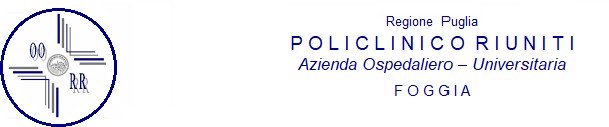 Ammontare complessivo dei debiti verso fornitori e numero delle imprese creditrici al 31/12/2020Imprese creditrici n. 671Importo complessivo debiti verso fornitori € 44.118.263,62